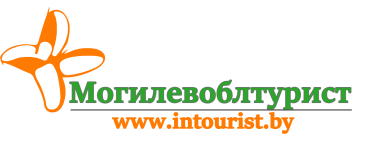 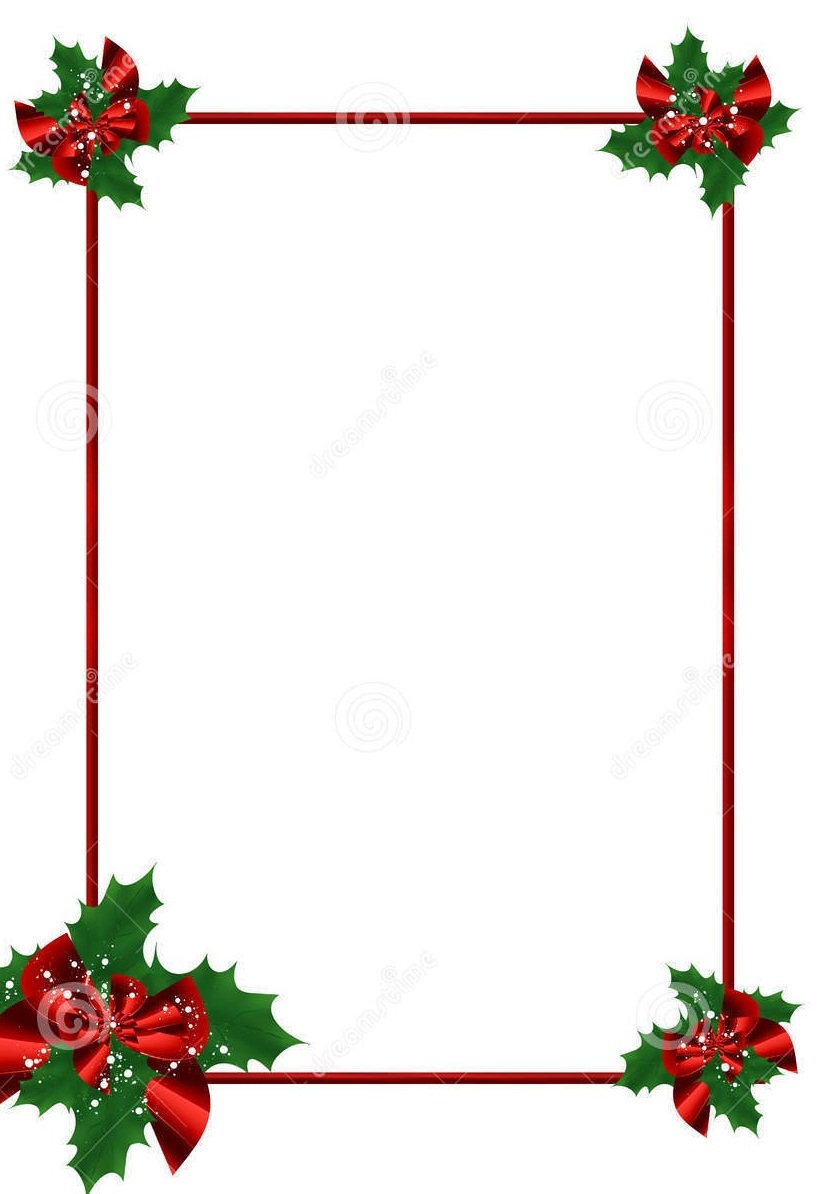 Рождественская Прага5 дней3 дня/2 ночи в Праге(Выезд из Могилёва 22.12.2017, без ночных переездов)Прага – это волшебный город с многовековой историей, город, в котором история оживает на каждом шагу, город черепичных крыш и мощеных улочек. А Рождество в Праге – это особое явление, атмосфера праздника и волшебства, чудес и сюрпризов просто наполняет это удивительное место.ПРОГРАММА ТУРА:СТОИМОСТЬ ТУРА:140 евро + 45,00 бел.руб.Дополнительно оплачивается:Стоимость Шенген визы - 60 EUR/75 EUR (при подаче в посольстве/визовом центре); входные билеты по программе; мед.страховка (3,13 $); поездка в Майсен и Дрезден - (25 €); прогулка на теплоходе по реке Влтава (25 €); Рождественский ужин (20-25 €); Доп. экскурсии - при группе от 20 человек.22.12.1703:00 Отправление автобуса из Могилева. Транзит по территории  Польши, Чехии с остановками (каждые 3-4 часа). Примерно в полночь прибытие в Прагу. Размещение в отеле **** DUO.  Ночлег.23.12.17Завтрак. Свободный день в Праге. Для желающих, при группе не менее 20 чел. (за доп. плату - 25 €/чел.) поездка в Германию (Майсен-Дрезден). Прибытие автобуса в центр Дрездена для встречи с гидом. Далее автобус следует в город Майсен (30 км). Майсен - бывшая столица Саксонии. Об этом напоминают готический собор (XV века), самый выдержанный по стилю в Германии, первый в Германии дворец-замок Альбрехтсбург (XV века) в позднеготическим стиле, старейшая ратуша в  Саксонии (XV века). По прибытии в Майсен - пешеходная экскурсия по исторической части города.13:00-13:30 Возвращение автобуса в Дрезден. По прибытии в Дрезден пешеходная экскурсия по городу: Новая ратуша, церковь Фрауенкирхе, Брюльская терраса,  Придворная церковь, Земпер-опера.Свободное время, желающие могут посетить Дрезденскую картинную галерею (вх. билет 10 €,), сокровищницу "Зеленые своды" (вх. билет 12 €, до 16 лет - бесплатно), торговые центры, магазины, рестораны, кафе.Вечером возвращение автобуса в Прагу. Свободное время. Ночлег.24.12.17Завтрак. Автобусно-пешеходная экскурсия по Праге: Страговский монастырь, Градчаны, Лоретанская площадь, Пражский Град, Малая Страна, Карлов мост, Карлова улица, Староместская площадь, где находятся знаменитые Пражские куранты, Пороховые ворота... Вторая половина дня - свободное время в Праге. Желающие могут посетить Рождественскую ярмарку, которая проходит на Староместской площади, посмотреть концерт, сделать покупки к Рождеству и Новому Году...Вечером для желающих (за доп. плату 20-25 €) Рождественский ужин с праздничной программой  в ресторане в центре Праги.25.12.17Поздний завтрак. Свободное время в Праге. Ориентировочно в 14.00 для желающих предлагается (за доп. плату 25 €) прогулка на теплоходе по реке Влтава с обедом (шведский стол,  2 часа). У причала Вас будет ждать комфортабельный теплоход (с крытым теплым салоном-рестораном и панорамными окнами). Вам предложат напиток на выбор и шведский стол с широким выбором холодных закусок и горячих блюд. В сопровождении приятной музыки и рассказов о достопримечательностях города Вы совершите двухчасовую прогулку по Влтаве, любуясь необыкновенной красоты панорамой дворцов, храмов и исторических памятников.17:30-18:00 Отправление автобуса в Могилев. Транзит по территории Польши. Ночной переезд.26.12.17Прибытие в Могилев во второй половине дня.